Energy graph typical in the eating disorders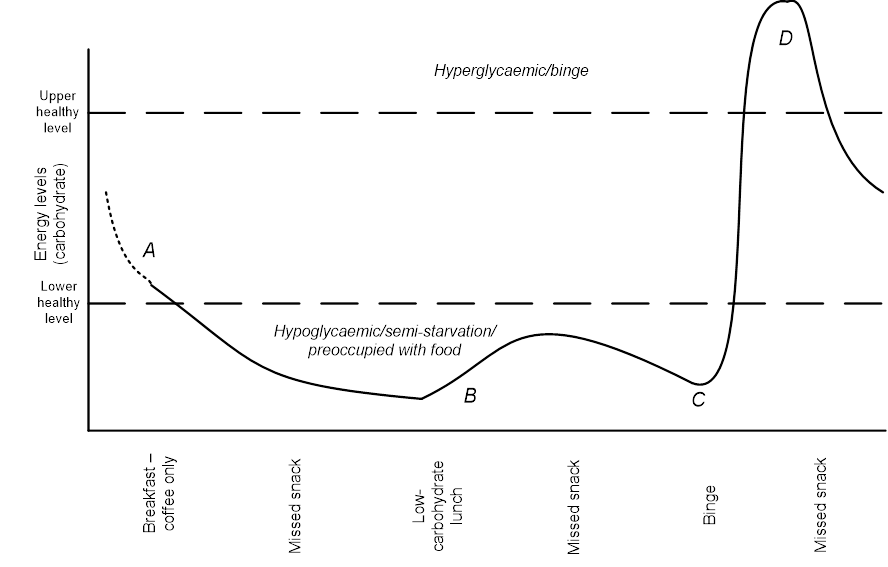 